Прошла познавательно- игровая программа "Рождественские гадания". Дети узнали историю праздника. Были проведены различные конкурсы. Мероприятие закончилось чаепитием.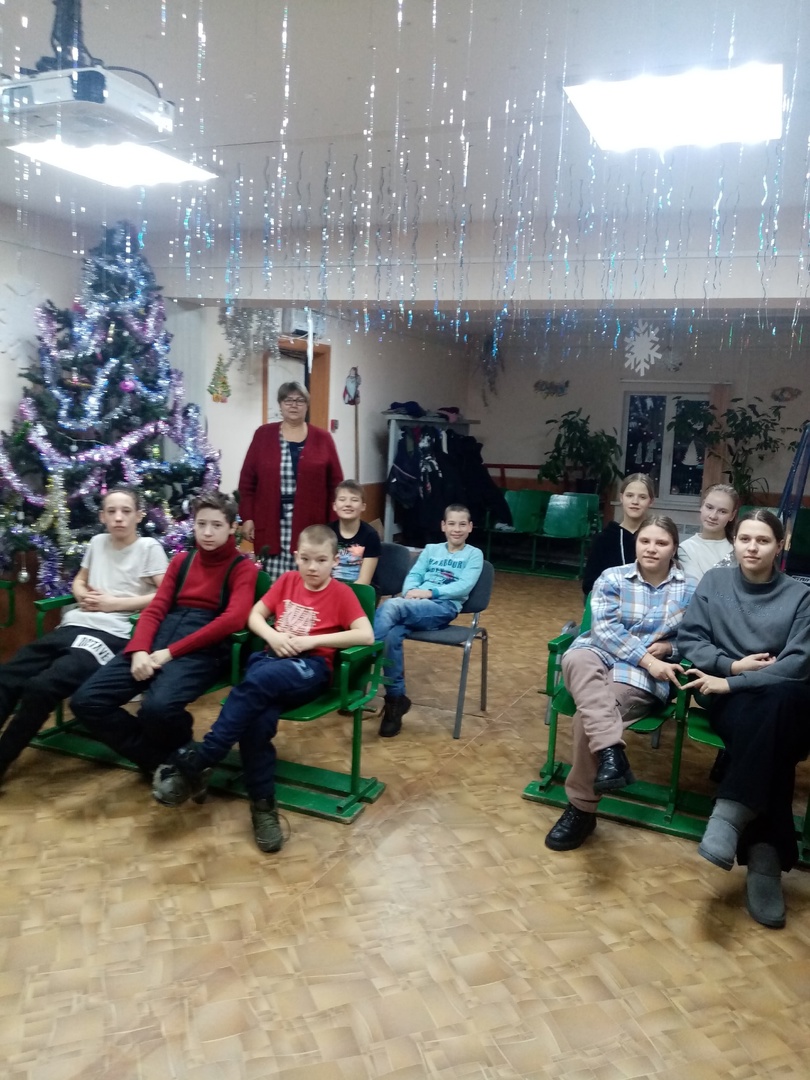 